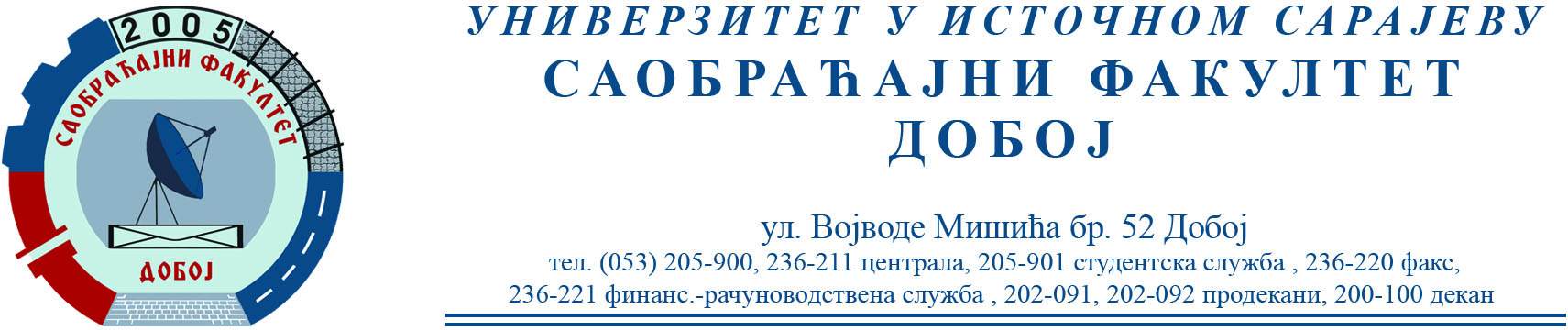 SPISAK STUDENATA KOJI SU POLOŽILI DRUGI KOLOKVIJUM IZ PREDMETA MENADŽMENT U POŠTANSKOM SAOBRAĆAJU, KOJI JE ODRŽAN 09.06.2021. GODINE.Zaključno sa rednim brojem 4. Ukoliko student želi da ostvari uvid u rad potrebno je da se obrati u kabinet broj 14.REDNIBROJIME I PREZIMEBodovi1Armina Botić202Suzana Malešević193Maja Radović174Dejan Sijenčić11